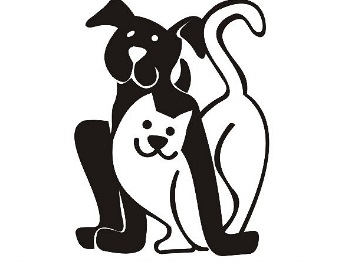 Placencia Humane SocietyPET ADOPTION CONTRACTPet’s Name:	__________________________________________     	Age:  ________Date: 		__________________________________________		Sex:  ________I agree to provide shelter, food, water, care, love and a secure home.  I will not tie my pet for extended periods of time.  I will not allow my adopted pet to roam the streets of any City or Town.  In the case of cats I will make every effort to keep the cat indoors during the night.
Care of my adopted pet shall include responsibility for proper annual inoculations.  In the case of a puppy or kitten I will ensure it receives its full course of vaccinations. Attached is a healthy puppy and kitten schedule.
I will ensure that my adopted pet will receive proper veterinary care in the event of sickness or injury.
  If for any reason I am unable to take care of or do not want my pet, I will not abandon it or give it away, but will contact the Placencia Humane Society.The Placencia Humane Society reserves the right to reclaim any animal if the above conditions are not met and no refunds are given.Name of person adopting:		______________________________________________________Signature of person adopting:	______________________________________________________Address:				______________________________________________________Telephone and email:  		______________________________________________________PHS representative name:		______________________________________________________PHS representative signature:	______________________________________________________